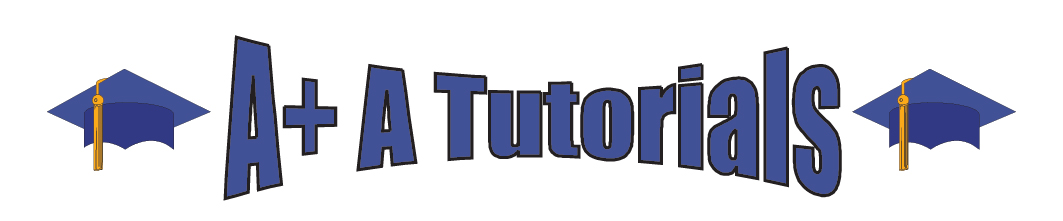 NEW:The Student/Tutor survey instrument has recently changed. The tutoring questions are listed below and will be used to provide ongoing high standards in our business from Semester 1, 2022, onwards.On a scale of 1 to 10, please number each option.My Tutor was well prepared.My Tutor communicated clearly (in person or online).My Tutor was approachable and treated me with respect (in person or online).My Tutor inspired me to learn.My Tutor encouraged my input (in person or online). My Tutor gave helpful personal advice or feedback (in person or online).Overall, how would you rate your Tutor?What aspects of your Tutor’s approach to teaching best helped your learning?What would you have liked your Tutor to have done differently?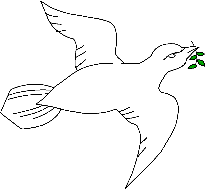 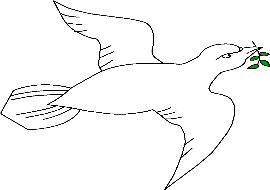 